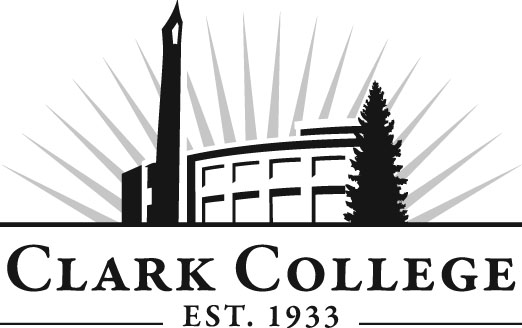 Dental Hygiene Advisory CommitteeMeeting AgendaMonday, March 7, 2016Meeting Location: Health Sciences Building, room 139Agenda ItemExpected OutcomeTimeCall Meeting to Order – Committee ChairN/AWelcome and Introductions – Committee ChairNew members/guests introduced5 min.Approval of Minutes from Last Meeting – ChairOctober 5, 2015January 26, 2016Corrections indicated and/or approval of minutes as written.5 min.Office of Instruction Updates- Cathy Sherick15 min.Director/division chair ReportCommunication with Veteran’s Resource CenterCommunity Health Partners  in LongviewCollaboration with Lifeline ConnectionsChildren’s Dental Health Day UpdateCODA Self-Study Update25 min.Work Plan-Committee Chair and Program Director/Division ChairImplement strategies as outlined in work plan.  If necessary, identify work groups.40 min.Old Business-Follow-up- Committee ChairNo identified follow-up needed10 min.New BusinessCollege Academic PlanNew business items are addressed by the committee.10 min.Summary of follow-up action items – Committee ChairSummary of follow-up actions communicated to the committee.5 min.Establish next meeting date and adjournment  – Committee ChairMeeting date established.5 min.